Пожалуйста, заполняйте анкету без сокращений и прочерков!АНКЕТА от                                                                                                           Дата заполненияОбразование: Укажите основное образование:                          Дополнительное образование: Укажите курсы, тренинги и семинары:Работа на компьютере. Отметьте характер Вашей работы на ПК:Впишите название программного продукта и оцените свои навыки работы по каждому: Языковая подготовка. Оцените своё знание иностранных языков:Навыки. Вождение автомобиля Опыт работы. Опишите  Вашу профессиональную деятельность (в том числе по совместительству и без оформления в трудовой книжке) – с соответствующей пометкой «Б/О» («Без оформления») в обратном хронологическом порядке, начиная с последнего места работы а также места прохождения стажировок:Укажите наиболее важные и крупные работы (проекты), в которых Вы участвовали, в порядке их значимости для Вас:Укажите, в каких из нижеперечисленных областей Вы наиболее сильны профессионально (любое количество альтернатив): общее руководство финансы  бухгалтерия, аудит экономический анализ  продажи  снабжение строительство дизайн  производство юриспруденция маркетинг, PR IT, телекоммуникации секретариат работа с персоналом, кадровые          службы медицина, фармация ________ ________Укажите, откуда Вы узнали о нашей Вакансии?я не искал работу, на меня самостоятельно вышел менеджер компании и предложил рассмотреть вакансию порекомендовали знакомые, если это сотрудник нашей компании, укажите фамилию___________________увидел вакансию на официальном сайте компании, откликнулсяв социальных сетях (Одноклассники, ВКонтакте, Инстаграмм и прочее)на работном сайте (hh.ru, Зарплата.ru, Superjob или другие)из Центра Занятостииз ВУЗа (отдел практик и трудоустройства и т.д.)реклама на Телевидениидругой Источник (укажите)____________________________________________________________________Укажите нескольких Ваших бывших руководителей (деловых партнёров), которые могут Вас рекомендовать: Кого Вы можете рекомендовать нам как перспективного специалиста в  любой сфере деятельности:Семейное положение: Родственники:Настоящим, во исполнение требований Федерального закона «О персональных данных № 152-ФЗ от 27.07.2006 г., выражаю свое согласие на обработку моих персональных данных с целью содействия в трудоустройстве, а именно, на сбор, систематизацию, накопление, хранение, уточнение (обновление, изменение), использование, распространение (в том числе передачу), обезличивание, блокирование, уничтожение и любые другие действия (операции) с моими персональными данными.Подпись   __________________________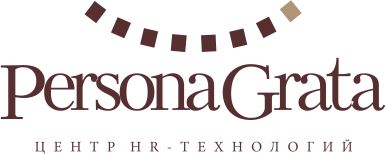 . Барнаул, пр. Ленина, 156-а, оф. 222,тел. (3852) 500-450e-mail: info@persona-grata.orgwww.persona-grata.orgФамилия:Имя:Отчество:Отчество:Дата рождения:Место рождения:Серия/номер паспортаИНН:Дата выдачи паспорта Тел. сот.:E-mail:Ссылки на профили в социальных сетях:Ссылки на профили в социальных сетях:Ссылки на профили в социальных сетях:Ссылки на профили в социальных сетях:Ссылки на профили в социальных сетях:Ссылки на профили в социальных сетях:Ссылки на профили в социальных сетях:ГодпоступленияГод окончанияПолное и сокращённое наименование учебного заведенияФакультетКвалификация и специальность по дипломуУспехи в учёбе Форма обучения:Форма обучения:Годначала обученияГод окончания обучения Наименованиеучебного заведенияСоставление текстовых документов Учетно-расчетные операцииСоставление текстовых документов Учетно-расчетные операцииСтатистический анализ  ПрограммированиеСтатистический анализ  ПрограммированиеПрограммный продукт, версия:СамооценкаЯзыкречьчтениеписьмоЯзыкречьчтениеписьмоОтличнохорошоудовл.плохоотличнохорошоудовл.плохоотличнохорошоудовл.плохоотличнохорошоудовл.плохоотличнохорошоудовл.плохоотличнохорошоудовл.плохоКатегория водительских прав:Категория водительских прав:Стаж вождения сСтаж вождения сЛичный автомобиль:имею,   не имеюимею,   не имеюМарка:Полное наименование организации:Полное наименование организации:Полное наименование организации:Полное наименование организации:Полное наименование организации:Полное наименование организации:Полное наименование организации:Полное наименование организации:Адрес организации:Адрес организации:Телефоны:Телефоны:Сфера деятельности организации:Сфера деятельности организации:Сфера деятельности организации:Сфера деятельности организации:Сфера деятельности организации:Сфера деятельности организации:Директор организации:Директор организации:Директор организации:Количество работников в организации:Количество работников в организации:Количество работников в организации:Количество работников в организации:Количество работников в организации:Наименование отдела, в котором Вы работали:Наименование отдела, в котором Вы работали:Наименование отдела, в котором Вы работали:Наименование отдела, в котором Вы работали:Наименование отдела, в котором Вы работали:Наименование отдела, в котором Вы работали:Наименование отдела, в котором Вы работали:Сфера деятельности отдела, в котором Вы работали:Сфера деятельности отдела, в котором Вы работали:Сфера деятельности отдела, в котором Вы работали:Сфера деятельности отдела, в котором Вы работали:Сфера деятельности отдела, в котором Вы работали:Сфера деятельности отдела, в котором Вы работали:Сфера деятельности отдела, в котором Вы работали:Количество сотрудников в отделе, их должности:Количество сотрудников в отделе, их должности:Количество сотрудников в отделе, их должности:Количество сотрудников в отделе, их должности:Количество сотрудников в отделе, их должности:Количество сотрудников в отделе, их должности:Количество сотрудников в отделе, их должности:ФИО непосредственного руководителя, его должностьФИО непосредственного руководителя, его должностьФИО непосредственного руководителя, его должностьФИО непосредственного руководителя, его должностьФИО непосредственного руководителя, его должностьФИО непосредственного руководителя, его должностьФИО непосредственного руководителя, его должностьНаименование занимаемой Вами должности:Наименование занимаемой Вами должности:Наименование занимаемой Вами должности:Наименование занимаемой Вами должности:Наименование занимаемой Вами должности:Наименование занимаемой Вами должности:Наименование занимаемой Вами должности:Ваши главные должностные обязанности:Ваши главные должностные обязанности:Ваши главные должностные обязанности:Ваши главные должностные обязанности:Ваши главные должностные обязанности:Ваши главные должностные обязанности:Ваши главные должностные обязанности:Количество подчиненных:их должности:их должности:их должности:Дата  приёма:Дата  увольнения:Дата  увольнения:Дата  увольнения:График работы:График работы:Среднемес. доход:Среднемес. доход:Результаты Вашей работы для фирмы (показатели: %, объёмы, сроки, суммы):Результаты Вашей работы для фирмы (показатели: %, объёмы, сроки, суммы):Результаты Вашей работы для фирмы (показатели: %, объёмы, сроки, суммы):Результаты Вашей работы для фирмы (показатели: %, объёмы, сроки, суммы):Результаты Вашей работы для фирмы (показатели: %, объёмы, сроки, суммы):Результаты Вашей работы для фирмы (показатели: %, объёмы, сроки, суммы):Результаты Вашей работы для фирмы (показатели: %, объёмы, сроки, суммы):Причины поиска новой работы:Причины поиска новой работы:Причины поиска новой работы:Причины поиска новой работы:Причины поиска новой работы:Полное наименование организации:Полное наименование организации:Полное наименование организации:Полное наименование организации:Полное наименование организации:Полное наименование организации:Полное наименование организации:Полное наименование организации:Адрес организации:Адрес организации:Телефоны:Телефоны:Сфера деятельности организации:Сфера деятельности организации:Сфера деятельности организации:Сфера деятельности организации:Сфера деятельности организации:Сфера деятельности организации:Директор организации:Директор организации:Директор организации:Количество работников в организации:Количество работников в организации:Количество работников в организации:Количество работников в организации:Количество работников в организации:Наименование отдела, в котором Вы работали:Наименование отдела, в котором Вы работали:Наименование отдела, в котором Вы работали:Наименование отдела, в котором Вы работали:Наименование отдела, в котором Вы работали:Наименование отдела, в котором Вы работали:Наименование отдела, в котором Вы работали:Сфера деятельности отдела, в котором Вы работали:Сфера деятельности отдела, в котором Вы работали:Сфера деятельности отдела, в котором Вы работали:Сфера деятельности отдела, в котором Вы работали:Сфера деятельности отдела, в котором Вы работали:Сфера деятельности отдела, в котором Вы работали:Сфера деятельности отдела, в котором Вы работали:Количество сотрудников в отделе, их должности:Количество сотрудников в отделе, их должности:Количество сотрудников в отделе, их должности:Количество сотрудников в отделе, их должности:Количество сотрудников в отделе, их должности:Количество сотрудников в отделе, их должности:Количество сотрудников в отделе, их должности:ФИО непосредственного руководителя, его должностьФИО непосредственного руководителя, его должностьФИО непосредственного руководителя, его должностьФИО непосредственного руководителя, его должностьФИО непосредственного руководителя, его должностьФИО непосредственного руководителя, его должностьФИО непосредственного руководителя, его должностьНаименование занимаемой Вами должности:Наименование занимаемой Вами должности:Наименование занимаемой Вами должности:Наименование занимаемой Вами должности:Наименование занимаемой Вами должности:Наименование занимаемой Вами должности:Наименование занимаемой Вами должности:Ваши главные должностные обязанности:Ваши главные должностные обязанности:Ваши главные должностные обязанности:Ваши главные должностные обязанности:Ваши главные должностные обязанности:Ваши главные должностные обязанности:Ваши главные должностные обязанности:Количество подчиненных:их должности:их должности:их должности:Дата приёма:Дата увольнения:Дата увольнения:Дата увольнения:График работы:График работы:Среднемес. доход:Среднемес. доход:Результаты Вашей работы для фирмы (показатели: %, объёмы, сроки, суммы):Результаты Вашей работы для фирмы (показатели: %, объёмы, сроки, суммы):Результаты Вашей работы для фирмы (показатели: %, объёмы, сроки, суммы):Результаты Вашей работы для фирмы (показатели: %, объёмы, сроки, суммы):Результаты Вашей работы для фирмы (показатели: %, объёмы, сроки, суммы):Результаты Вашей работы для фирмы (показатели: %, объёмы, сроки, суммы):Результаты Вашей работы для фирмы (показатели: %, объёмы, сроки, суммы):Причины поиска новой работы:Причины поиска новой работы:Причины поиска новой работы:Причины поиска новой работы:Причины поиска новой работы:Полное наименование организации:Полное наименование организации:Полное наименование организации:Полное наименование организации:Полное наименование организации:Полное наименование организации:Полное наименование организации:Полное наименование организации:Адрес организации:Адрес организации:Телефоны:Телефоны:Сфера деятельности организации:Сфера деятельности организации:Сфера деятельности организации:Сфера деятельности организации:Сфера деятельности организации:Сфера деятельности организации:Директор организации:Директор организации:Директор организации:Количество работников в организации:Количество работников в организации:Количество работников в организации:Количество работников в организации:Количество работников в организации:Наименование отдела, в котором Вы работали:Наименование отдела, в котором Вы работали:Наименование отдела, в котором Вы работали:Наименование отдела, в котором Вы работали:Наименование отдела, в котором Вы работали:Наименование отдела, в котором Вы работали:Наименование отдела, в котором Вы работали:Сфера деятельности отдела, в котором Вы работали:Сфера деятельности отдела, в котором Вы работали:Сфера деятельности отдела, в котором Вы работали:Сфера деятельности отдела, в котором Вы работали:Сфера деятельности отдела, в котором Вы работали:Сфера деятельности отдела, в котором Вы работали:Сфера деятельности отдела, в котором Вы работали:Количество сотрудников в отделе, их должности:Количество сотрудников в отделе, их должности:Количество сотрудников в отделе, их должности:Количество сотрудников в отделе, их должности:Количество сотрудников в отделе, их должности:Количество сотрудников в отделе, их должности:Количество сотрудников в отделе, их должности:ФИО непосредственного руководителя, его должностьФИО непосредственного руководителя, его должностьФИО непосредственного руководителя, его должностьФИО непосредственного руководителя, его должностьФИО непосредственного руководителя, его должностьФИО непосредственного руководителя, его должностьФИО непосредственного руководителя, его должностьНаименование занимаемой Вами должности:Наименование занимаемой Вами должности:Наименование занимаемой Вами должности:Наименование занимаемой Вами должности:Наименование занимаемой Вами должности:Наименование занимаемой Вами должности:Наименование занимаемой Вами должности:Ваши главные должностные обязанности:Ваши главные должностные обязанности:Ваши главные должностные обязанности:Ваши главные должностные обязанности:Ваши главные должностные обязанности:Ваши главные должностные обязанности:Ваши главные должностные обязанности:Количество подчиненных:их должности:их должности:их должности:Дата приёма:Дата увольнения:Дата увольнения:Дата увольнения:График работы:График работы:Среднемес. доход:Среднемес. доход:Результаты Вашей работы для фирмы (показатели: %, объёмы, сроки, суммы):Результаты Вашей работы для фирмы (показатели: %, объёмы, сроки, суммы):Результаты Вашей работы для фирмы (показатели: %, объёмы, сроки, суммы):Результаты Вашей работы для фирмы (показатели: %, объёмы, сроки, суммы):Результаты Вашей работы для фирмы (показатели: %, объёмы, сроки, суммы):Результаты Вашей работы для фирмы (показатели: %, объёмы, сроки, суммы):Результаты Вашей работы для фирмы (показатели: %, объёмы, сроки, суммы):Причины поиска новой работы:Причины поиска новой работы:Причины поиска новой работы:Причины поиска новой работы:Причины поиска новой работы:Кратко укажите, где Вы еще работали:Кратко укажите, где Вы еще работали:Кратко укажите, где Вы еще работали:Кратко укажите, где Вы еще работали:Кратко укажите, где Вы еще работали:Кратко укажите, где Вы еще работали:Дата приемаДата увольненияОрганизацияДолжностьОбязанностиНаименование проекта:Наименование проекта:Организация-заказчикОрганизация-заказчикЦель проекта:Цель проекта:Задачи, которые Вы решали:Задачи, которые Вы решали:ФИО участников проекта, их должностиФИО участников проекта, их должностиПериод работы:Результат:Перечислите профессиональные навыки и умения, которыми Вы обладаете:Отрасли, регионы, предприятия, с которыми у Вас есть деловые связи, контакты:Ф.И.О. (полностью)ОрганизацияДолжность телефонФ.И.О. (полностью)ОрганизацияДолжность телефонПожалуйста, представьте себя. Опишите сильные и слабые стороны характера:Ваши долгосрочные цели профессиональной деятельности (в настоящее время, через 5 лет, через 10 лет):На какие дополнительные льготы  Вы имеете право:Ваши увлечения и интересы, в том числе спорт:Оцените состояние своего здоровья (имеются ли ограничения в выборе работы по состоянию здоровья):Степень родства Дата рожденияФ.И.О.(полностью)АдресМесто работы, должностьмать:отец:жена (муж):дети:брат (сестра):Прописан: Прописан: Прописан: по адресу (с указанием индекса):по адресу (с указанием индекса):по адресу (с указанием индекса):по адресу (с указанием индекса):Проживаю:Проживаю:по адресу: